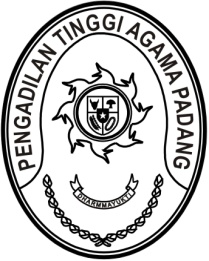 S  U  R  A  T      T  U  G  A  SNomor : W3-A/     /PS.00/7/2022Menimbang 	: 	bahwa dalam rangka kelancaran pelaksanaan tugas pada Pengadilan Agama di lingkungan Pengadilan Tinggi Agama Padang dipandang perlu untuk melakukan pembinaan;Dasar 	: 	1.	Peraturan Mahkamah Agung RI Nomor 8 Tahun 2016 tentang Pengawasan dan Pembinaan Atasan Langsung di Lingkungan Mahkamah Agung dan Badan Peradilan Di Bawahnya		2.	Daftar Isian Pelaksanaan Anggaran Pengadilan Tinggi Agama Padang Nomor SP DIPA-005.01.2.401900/2022 tanggal 
17 November 2021;MEMBERI TUGASKepada 	:    1. Nama	: Drs. Hamdani. S, S.H., M.H.I.		NIP	:	195602121984031001		Pangkat/Gol. Ru	:	Pembina Utama (IV/e)		Jabatan	:	Wakil Ketua	     2.	Nama	: Drs. Abd. Khalik, S.H., M.H.				NIP	:	196802071996031001		Pangkat/Gol. Ru	:	Pembina Utama Muda (IV/c)		Jabatan	:	Panitera	     3.	Nama	:	H. Idris Latif, S.H., M.H.		NIP	:	196404101993031002		Pangkat/Gol. Ru	:	Pembina Utama Muda (IV/c)		Jabatan	:	Sekretaris	     4. Nama	: Rifka Hidayat, S.H.			NIP	:	198503212006041004			Pangkat/Gol. Ru	:	Penata (III/c)			Jabatan	:	Kepala Subbagian Kepegawaian dan TI		5. Nama	:	Fadil Wahyudy, S.I.Kom.		   Jabatan	:	PPNPN		6.	Nama	:	Aye Hadiya			Jabatan	:	PPNPN		7.	Nama	:	Doni Windra			Jabatan	:	PPNPNUntuk	:Pertama	:	Klarifikasi atas laporan Kemalingan mess dan pembinaan di Pengadilan Agama Tanjung Pati pada tanggal 13 Juli 2022;Kedua	:	Segala biaya yang timbul untuk pelaksanaan tugas ini dibebankan pada DIPA Pengadilan Tinggi Agama Padang Tahun Anggaran 2022.23 Mei 2022Wakil Ketua,Hamdani S.Tembusan:Ketua Pengadilan Tinggi Agama Padang;Ketua Pengadilan Agama Tanjung Pati